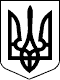 НЕТІШИНСЬКИЙ ПРОФЕСІЙНИЙ ЛІЦЕЙН А К А З31.08.2023					    Нетішин 			                 № 01-03/199Про створення робочої групи та проведенню самооцінювання за напрямом «Система оцінювання здобувачів освіти»          Відповідно до  Законів України «Про освіту», «Про професійну (професійно-технічну) освіту», Концепції «Сучасна професійна освіта», Положення про внутрішню систему забезпечення якості освіти у Нетішинському професійному ліцеї, з метою пошуку шляхів вдосконалення освітньої діяльності в процесі розбудови внутрішньої системи забезпечення якості освіти, проведення оцінювання якості освітньої діяльності закладу професійної  освіти, забезпечення відкритої прозорої і зрозумілої для здобувачів освіти системи оцінювання їх навчальних досягнень, систематичного відстежування та коригування результатів навчання кожного здобувача, спрямованості системи оцінювання на формування в учнів відповідальності за результати свого навчання, здатності до самооцінювання, використання системного підходу до здійснення моніторингу на всіх етапах  освітнього процесуНАКАЗУЮ:1. Призначити заступника директора з навчальної роботи Світлану КОВАЛЬЧУК відповідальною особою із забезпечення якості освіти у Нетішинському професійному ліцеї.2. Створити робочу групу, для забезпечення щорічного самооцінювання якості освітньої діяльності у закладі, відповідно до напряму, визначеного наказом керівника закладу, у такому складі: Керівник і координатор групи - Світлана КОВАЛЬЧУК, заступник директора з навчальної роботи.Члени групи:Анастасія МАЛЬЧИК, заступник директора з виховної роботи;Наталія ГРАЧОВА, заступник директора з навчально-виробничої роботи;Оксана ОВЕРЧУК, методист;Ірина ПАШКО викладач;Марта СПАСЬКА, голова методичної комісії викладачів загальноосвітніх дисциплін;Віталіна СТРИЖАВЧУК, соціальний педагог;Світлана СТЕПАНЮК, практичний психолог;Володимир ЮЩЕНКО, старший майстер;Світлана АНДРЮЩИНА, вихователь;Лариса ТІМОЩУК, майстер виробничого навчання;Галина СОРОКІНА, викладач природничих наук;Тетяна ШПАК, член батьківського комітету;Дар’я ЛОТОЙЧУК, член учнівського самоврядування, учениця ІІ курсу 3. Робочій групі:3.1. У своїй роботі керуватися нормативними документами Міністерства освіти і науки України та локальними документами закладу (Положенням про внутрішню систему забезпечення якості освіти, Положенням про академічну доброчесність учасників освітнього процесу та Положенням про внутрішній моніторинг якості освіти та освітньої діяльності у закладі професійної освіти).3.2. Для вивчення якості освітньої діяльності у закладі професійної освіти  використовувати  методи збору інформації та інструменти, рекомендовані Державною службою якості освіти.3.3. Підготувати перелік запитань для проведення анкетування серед педагогічних працівників, батьків та учнів,  за напрямом відповідно до критеріїв оцінювання освітніх та управлінських процесів закладу та внутрішньої системи забезпечення якості освіти (Додаток 2)3.4. Об’єктивні результати щорічного самооцінювання якості освіти та якості освітньої діяльності  закладу професійної освіти узагальнювати у відповідності до вимог.3.5. Узагальнені результати про проведення самооцінювання освітніх і управлінських процесів надавати у вигляді звітів, презентацій, схем, таблиць тощо.3.6. Надавати письмові рекомендації та пропозиції щодо вдосконалення діяльності закладу професійної освіти за результатами самооцінювання та спостереження для розгляду на засіданнях педагогічних рад.3.7. Звіти за результатами проведеного самооцінювання відповідних напрямів у закладі професійної освіти розміщувати на веб-сайті Нетішинського професійного ліцею.4.Затвердити орієнтовний План роботи робочої групи з проведення самооцінювання за напрямом «Система оцінювання здобувачів освіти» (Додаток 1).5. Координатору групи Світлані КОВАЛЬЧУК:5.1. координувати результативне запровадження внутрішньої системи забезпечення якості;5.2. систематично проводити навчання з членами робочої групи щодо визначення й аналізу відповідного компоненту системи забезпечення якості;5.3. узагальнити результати самооцінювання та визначити рівень освітньої діяльності закладу освіти;5.4. підготувати висновки і визначити шляхи вдосконалення освітньої діяльності.6. Контроль за виконанням наказу залишаю за собою.Візи:Юрисконсульт				Інна СВІНЦІЦЬКАЗаст. директора з НР	Світлана КОВАЛЬЧУК                                                                                                                                           (дата)                                       (підпис)З наказом №01-03/199від 31.08.2023«Про створення робочої групи та проведенню самооцінювання за напрямом «Система оцінювання здобувачів освіти» ознайомлені:Заступник директора з НВР Наталія ГРАЧОВА          ___________         ______________                                                                                                                                           (дата)                                       (підпис)Заступник директора з ВР Анастасія МАЛЬЧИК ___________         ______________                                                                                                                                           (дата)                                       (підпис)Методист Оксана ОВЕРЧУК                                   ___________         ______________                                                                                                                                           (дата)                                       (підпис)Соціальний педагог Віталіна СТРИЖАВЧУК          ___________         ______________                                                                                                                                           (дата)                                       (підпис)Практичний психолог Світлана СТЕПАНЮК	___________         ______________                                                                                                                                           (дата)                                       (підпис)Викладач Ірина ПАШКО                                	___________         ______________                                                                                                                                           (дата)                                       (підпис)Голова методичної комісії Марія СПАСЬКА           ___________         ______________                                                                                                                                           (дата)                                       (підпис)Старший майстер Володимир ЮЩЕНКО            ___________         ______________                                                                                                                                           (дата)                                       (підпис)ВиховательСвітлана АНДРЮШИНА                       ___________         ______________                                                                                                                                           (дата)                                       (підпис)Майстер в/н Лариса ТІМОЩУК                                ___________         ______________                                                                                                                                           (дата)                                       (підпис)Викладач природничих наук Галина СОРОКІНА         ___________         ______________                                                                                                                                           (дата)                                       (підпис)Член батьківського комітетуТетяна ШПАК          ___________         ______________                                                                                                                                           (дата)                                       (підпис)Член РУС Дарія ЛОТОЧУК                                           ___________         ______________                                                                                                                                           (дата)                                       (підпис)Додаток 1до наказу № 01-03/199 від 31.08. 2023Орієнтовний план роботи робочих групз проведення проведенню самооцінювання за напрямом «Система оцінювання здобувачів освіти»Т.в. о. директораМихайло ГРИЦИК№ з/пЗміст роботиТермін виконанняВідповідальнийІ етап             ПідготовчийІ етап             ПідготовчийІ етап             ПідготовчийІ етап             Підготовчий1Організація та проведення самооцінювання якості освітньої діяльності у 2023 –2024 н.р.До 20.02.2024Світлана Ковальчук,  заступник з НР2Затвердження членів робочої групи з питань вивчення й самооцінювання якості освітньої діяльностіЗаступники директора3Ознайомлення з критеріями, індикаторами оцінювання освітньої діяльності за напрямомСвітлана Ковальчук,  заступник з НРІІ етап       ДіяльніснийІІ етап       ДіяльніснийІІ етап       ДіяльніснийІІ етап       Діяльнісний4Проведення навчання з членами робочих груп щодо визначення і аналізу відповідного компоненту системи забезпечення якостіДо 25.02.2024Світлана Ковальчук,  заступник з НР5Розробка опитувальних анкет, узгодження їх змістуДо 01.03.2024Члени робочих груп6Проведення опитування серед здобувачів освіти та їх батьківДо 31.03.2024 р.Члени робочих груп7Проведення опитування серед педагогічних працівниківДо 31.03.2024 р.Члени робочих групІІІ етап     Узагальнення результатівІІІ етап     Узагальнення результатівІІІ етап     Узагальнення результатівІІІ етап     Узагальнення результатів8Підготовка звіту за результатами самооцінювання за напрямом «Система оцінювання здобувачів освіти»До 01.05.2024Світлана Ковальчук,  заступник з НР9Узагальнення результатів самооцінювання та визначення рівня освітньої діяльності закладу освітиДо 01.06.2024Світлана Ковальчук,  заступник з НРІV етап         Представлення результатівІV етап         Представлення результатівІV етап         Представлення результатівІV етап         Представлення результатів10Визначення шляхів вдосконалення освітньої діяльностіНа засіданні педагогічної радиПедагогічний колектив